
СОВЕТ  ДЕПУТАТОВ    ДОБРИНСКОГО МУНИЦИПАЛЬНОГО РАЙОНАЛипецкой области17-я сессия VII-го созываРЕШЕНИЕ12.04.2022г.                                   п.Добринка	                                       №140-рсО принятии государственного имущества Липецкой области в муниципальную собственность Добринского муниципального районаРассмотрев обращение администрации Добринского муниципального района о принятии государственного имущества Липецкой области в муниципальную собственность Добринского муниципального района, руководствуясь Законом  Липецкой области от 24.05.2010 №390-ОЗ «О порядке передачи и приема объектов государственной и муниципальной собственности», Положением «О порядке управления и распоряжения муниципальной собственностью Добринского муниципального района», принятого решением Совета депутатов Добринского муниципального района от 24.06.2014 №62-рс, ст.27 Устава Добринского муниципального района, учитывая решение постоянной комиссии  по экономике, бюджету, муниципальной собственности и социальным вопросам, Совет депутатов Добринского муниципального районаРЕШИЛ:1.Дать согласие на принятие государственного имущества из собственности Липецкой области в муниципальную собственность Добринского муниципального района согласно приложению (прилагается). 	   2. Отделу имущественных и земельных отношений администрации Добринского муниципального района (Першин В.В.) осуществить необходимые действия по принятию в муниципальную собственность Добринского муниципального района вышеуказанного имущества в соответствии с нормами действующего законодательства и внести соответствующие изменения в реестр муниципальной собственности района.3.Настоящее решение  вступает в силу со дня его принятия.Председатель Совета депутатовДобринского  муниципального района		                             М.Б.Денисов                                                                                           Приложение              к решению Совета депутатов    Добринского муниципального района                  от 08.04.2022г. №140-рсПЕРЕЧЕНЬимущества передаваемого из собственности Липецкой области в собственность Добринского муниципального района Липецкой области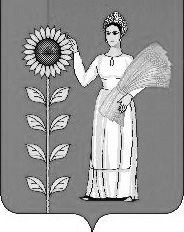 №п/пНаименование, местонахождение объекта недвижимого имущества, кадастровый (или условный) номер, характеристика имуществаОстаточная стоимость имущества в рублях по состоянию на 01.03.2022г.1231Земельный участок. Местоположение: Липецкая обл., Добринский р-н, с. Павловка. Категория земель: Земли населенных пунктов. Виды разрешенного использования: для комплекса зданий и сооружений ГУЗ «ЛОНД»Площадь 16949 кв.м.Кадастровый номер 48:04:0800105:1313 039 634,002Комплекс зданий и сооружений общей площадью 2586,4 кв.м , ЛитерА,а,А1 ,А2,А4,Б,б 1,В,в,под.В, 1,2,11. Этажность 2.Местоположение: Россия, Липецкая обл., Добринский район, с. Павловка.Кадастровый номер 48:04:0000000:11696 012 101,503Здание столовой, назначение: нежилое. Площадь: общая 1366 кв.м. Инвентарный номер: 423н- A3/13. Литер: АЗ. Этажность: II. Местоположение: Липецкая область, Добринский район, с.Павловка Кадастровый номер 48:04:0800103:1321 619 558,224Сооружение. Назначение: иное сооружение (водопроводная сеть), протяженность 133м. Местоположение: Липецкая область, Добринский район, с. Павловка.Кадастровый номер 48:04:0000000:97517 930,755Сооружение. Назначение: иное сооружение (канализационная сеть). Протяженность 38м. Местоположение: Липецкая область, Добринский район, с. Павловка.Кадастровый номер 48:04:0000000:95016 144,186Сооружение. Назначение: иное сооружение (кабельная линия 0,4 кВ). Протяженность 17м. Местоположение: Липецкая область, Добринский район, с. Павловка.Кадастровый номер 48:04:0000000:97334 732,047Сооружение. Назначение: иное сооружение (тепловая трасса). Протяженность 104 п.м. Местоположение: Липецкая область, Добринский район, с. Павловка.Кадастровый номер 48:04:0000000:940340 045,088Земельный участок. Местоположение: Липецкая обл., Добринский р-н, с. Павловка. Категория земель: Земли населенных пунктов. Виды разрешенного использования: под объект недвижимости (котельная). Площадь 1337 кв.м.Кадастровый номер 48:04:0800105:111 164,009Котельная, назначение: нежилое здание. Площадь: общая 279,9 кв.м. Количество этажей: 1 Местоположение: Липецкая область, Добринский район, с. ПавловкаКадастровый номер: 48:04:0000000:735319,8210Теплотрасса, назначение: иное сооружение (теплотрасса). Протяженность: 322.0000 метр погонный. Местоположение: Россия, Липецкая область, Добринский район, с. Павловка Кадастровый номер:48:04:0000000:12360